Приложение № 2                                                     към чл. 6 Информация за преценяване на необходимостта от ОВОСI.   Информация за контакт с възложителя:     1.  Име, местожителство, гражданство на възложителя ХР. МАРИНОВ II.   Характеристика на инвестиционното предложение:     Резюме на предложениетоа) размер, засегната площ, параметри, мащабност, обем, производителност, обхват, оформление на инвестиционното предложение в неговата цялостС реализация на настоящото инвестиционно предложение се предвижда регистрация на нов животновъден обект – ферма за интензивно отглеждане на месодайни говеда и техните приплоди в УПИ 24 Кравеферма, поземлен имот с идентификатор 77462.129.24 по кадастралната карта и кадастралните регистри на с. Христо Даново, местност „Лозята“, община Карлово, област Пловдив.Инвестиционното предложение попада в обхвата на т.1, буква „д“ от приложение № 2 от Закона за опазване на околната среда /ЗООС/ и на основание чл. 93, ал. 1, т. 2 от същия закон подлежи на преценяване на необходимостта от извършване на ОВОС.Хр. Маринов е собственик на УПИ 24 Кравеферма, поземлен имот с идентификатор 77462.129.24 по кадастралната карта и кадастралните регистри на с. Христо Даново, местност „Лозята“, община Карлово, област Пловдив, ведно  с построената в имота сграда, където оборно – пасищно ще се отглеждат селскостопански животни – месодайни говеда.Поземлен имот с идентификатор 77462.129.24 по кадастралната карта и кадастралните регистри на с. Христо Даново, местност „Лозята“, община Карлово, е с площ от 3832 кв.м., с трайно предназначение на територията „Земеделска“ и с начин на трайно ползване: „За животновъдна ферма“.В имота има съществуваща постройка – сграда с идентификатор 77462.129.24.1 със застроена площ 172 кв.м., на един етаж, с предназначение – Селскостопанска сграда „Кравеферма“, която е в режим на търпимост, съгласно параграф 127 от ЗИД на ЗУТ и не подлежи на премахване и забрана ползване. За съществуващата сграда е издадено удостоверение № 94-00-7680 / 18.09.2018г. от Главен архитект на община Карлово.Възложителят на инвестиционното предложение възнамерява в сградата и имота, предмет на инвестиционното предложение, целогодишно оборно – пасищно да се отглеждат животни – месодайни говеда и техните приплоди, за което е необходимо да се предприеме процедура за регистрация на животновъден обект по чл. 137 от Закона за ветеринарно медицинската дейност.Възложителят Хр. Маринов имат богат опит в областта на говедовъдството. Към настоящия момент същият отглежда месодайни говеда в регистриран животновъден обект в с. Терзийско, община Троян, област Ловеч.Животновъдният стопанин предвижда част от собствените си животни да бъдат отглеждани в кравефермата в поземлен имот с идентификатор 77462.129.24 по кадастралната карта и кадастралните регистри на с. Христо Даново, местност „Лозята“, община Карлово, област Пловдив. Тъй като съществуващата стопанска сграда в горецитирания имот е със застроена площ 172 кв.м., капацитетът на стопанството е 29 броя говеда, което отговаря на изискванията на „Наредба № 44 / 2006г. за ветеринарномедицинските изисквания към животновъдните обекти“ за оптимални норми за използваема площ за едно животно.Съществуващата сграда в имота е напълно пригодена и отговаря на изискванията за такъв тип дейност. Същата е с предназначение – Селскостопанска сграда „Кравеферма“, тъй като в миналото се е ползвала за нуждите на говедовъдството.Животните ще се отглеждат свободно пуснати в съществуващата селскостопанска сграда, изградена в имота, като се пускат и на свободна паша. Собственикът на животновъдния обект притежава и други имоти в землището, където се подсигурява пашуването на животните.Не се предвижда ново строителство в имота или разширяване на съществуващия сграден фонд, разширение или промяна на границите на обекта. Няма да се извършват дейности по реконструкция, модернизация, преустройство на изградената селскостопанска постройка или части от нея, както и на изградената техническа инфраструктура.Съществуващият сграден фонд, технологичната обезпеченост на имота позволяват регистрация на животновъден обект – говедовъдна ферма с капацитет 29 броя животни и приплодите им, без да са необходими допълнителни мероприятия за дейността.Подсигурена е достатъчно площ за отглеждане на животните и приплодите им в стопанската постройка в имота. Има обособени площи за лежане, движение и хранене. Отглеждането  на  говедата  ще е  оборно-пасищно, което  означава, че  през  лятото  и  при  хубаво  време  животните  ще са  пуснати  на  свободна паша и разходка в имота, а при лоши метереологични условия и при форсмажорни обстоятелства ще се отглеждат затворени в селскостопанската сграда.Храненето на животните е съобразно възрастовото и физиологичното им състояние с концентрирани /зърнени/ и груби /люцерна, сено и др./ фуражи. През зимата се хранят интензивно, а през лятото излизат на паша.Почистването на торовата маса ще е ръчно.Площта за лежане се застила със слама, като се натрупва чиста постеля, която ще се почиства периодично.Имотът е с отреждане за кравеферма и в съществуващата сграда дълги години са се отглеждали месодайни говеда.Осигурени са необходимите условия за опазване на говедата. След отделянето от майките, телетата ще получават специални грижи и фуражи.Водопоят на животните ще става от отводнителни канали и течащи реки.За здравния статус на животните ще се грижи ветеринарен лекар, съгласно сключен договор.Към настоящия момент не се предвижда промяна предназначението или начина на трайно ползване на гореописания имот, в който се реализира инвестиционното предложение. Същият е със сменено предназначение „За животновъдна ферма“.Имотът се намира в землището на с. Христо Даново, извън регулационните му граници, на необходимите санитарно-хигиенни отстояния от жилищните сгради. Съществуващата селскостопанска сграда е технологично обезпечена за предвидената животновъдната дейност. За животновъдния обект е издадено положително становище № 94-00-6561/1/ / 23.10.2019г. от Кмет на община Карлово, област Пловдив за регистрация на животновъден обект по чл. 137 от Закона за ветеринарномедицинската дейност за отглеждане на говеда в поземлен имот с идентификатор 77462.129.24 с площ 3.832 дка в местността „Лозята“ в землището на с. Христо Даново, община Карлово, тъй като не е в противоречие с действащата общинска Наредба за отглеждане на домашни животни на територията й.При отглеждането на животните ще се спазват установените санитарно-хигиенни изисквания, касаещи животновъдните обекти – Наредба № 44 / 2006г. за ветеринарномедицинските изисквания към животновъдните обекти.Животните няма да се пускат безстопанствено, няма да навлизат чужди имоти и да унищожават селскостопанска продукция на земеделски стопани, няма да навлизат в територии със забранена паша.б) взаимовръзка и кумулиране с други съществуващи и/или одобрени инвестиционни предложенияЗа района на избраната площадка няма утвърдени с устройствен или друг план производствени дейности, които да противоречат по някакъв начин на инвестиционното  предложение. То не засяга и не противоречи на други утвърдени устройствени проекти или  програми.Имотът, предмет на инвестиционното предложение, се намира в землището на село Христо Даново, извън населеното място. Предвидената дейност в имота е в съответствие с неговото отреждане – „За животновъдна ферма“.Реализацията на инвестиционното предложение няма да повлияе негативно върху ползвателите на съседните земеделски територии. Намеренията на инвеститора не противоречат на други утвърдени устройствен и проекти или програми.в) използване на природни ресурси по време на строителството и експлоатацията на земните недра, почвите, водите и на биологичното разнообразиеВ имота, предмет на инвестиционното предложение, има съществуващ сграден фонд, напълно пригоден за нуждите на говедовъдството. Няма да се извършва ново строителство в имота.Имотът се намира в близост да естествени водоеми с постоянен достъп до прясна вода за животните.  В процеса на експлоатацията на животновъдния обект ще се използва единствено електроенергия. Фермата разполага със слънчеви панели, които обезпечават необходимата електрическа мощност за дейността. Имотът е ограден по начин, непозволяващ нерегламентирано навлизане на чужди хора и безстопанствени животни във фермата.Инвестиционното предложение не изисква промяна в съществуващата транспортна инфраструктура. Достъпът до имота се осъществява от съществуващ общински път, с който имотът граничи от юг.Няма отпадъчни води от битово фекален характер или технологичен характер.Несменяемата постеля, върху която ще се отглеждат животните, ще се изгребва с лопата и ще се съхранява на площадка. Торовата маса от животновъдната дейност ще се събира периодично и след угниване ще се разпръсква в земеделски имоти в района като естествен тор.г) генериране на отпадъци - видове, количества и начин на третиране, и отпадъчни водиНе се предвижда изпълнение на строителни дейности и съответно няма да се генерират строителни отпадъци. По време на експлоатацията на животновъдния обект ще се генерират технологични отпадъци, а именно-животинска тор и постелята, която периодично ще се подменя и смесени битови отпадъци. Торовата маса и постелята ще се изгребват периодично с лопата и ще се съхраняват на торова площадка в имота. След тяхното угниване, посредством товароразпръскващо ремарке, същите ще се разпръскват в земеделските земи в района за естествено наторяване на селскостопанските култури.Труповете на умрелите животни ще се събират непосредствено при случаите на образуване и ще предават за обезвреждане на екирисаж или за изгаряне. Транспортирането им за обезвреждане ще става със специализирани транспортни средства, за което възложителят ще сключи договор със специализирана фирма. Прилагат се изискванията на Закона за ветеринарномедицинската дейност., обн. ДВ, бр. 87 от 1 ноември 2005 г., в сила от 02.05.2006г.По време на експлоатацията на фермата ще се формират и различни отпадъци от битов характер, които ще бъдат в малки количества. Битовите отпадъци ще се събират на определената от общината площадка в контейнери, непозволяващи разпиляването им. Същите ще се извозват съгласно графика за сметосъбиране и сметоизвозване. Отпадъците от опаковки ще се предават на база сключен договор с организация по оползотворяването им. Осветителните тела, които ще отпадат от дейността, ще се предават за обезвреждане на специализирани фирми.Всички отпадъци, генерирани на площадката ще се събират разделно и временно ще се съхраняват по подходящ начин, съгласно техния произход, вид, състав и характерни свойства в съответствие с изискванията на Закон за управление на отпадъците (ДВ, бр. 53 от 13 юли 2012 г., в сила от 13.07.2012 г.) и подзаконовите нормативни актове.Дъждовните води, формирани на площадката се оттичат свободно и попиват в зелените площи.Отпадъците, формирани в резултат на животновъдната дейност, не са фактор по реализацията на инвестиционното предложение, тъй като количество им е много малко и тяхното образуване, временно съхранение и последващо предаване за третиране ще се извършва при контролирани условия. д) замърсяване и вредно въздействие; дискомфорт на околната средаКомфорта на околната среда е съвкупност от природни фактори и условия, съчетание на природни образувания и географски дадености (релеф, растителност, водни пространства, оптимална температура, влажност на въздуха и др.). Не се предвижда ново строителство в имота, поради което няма да се създаде вредно въздействие или дискомфорт на околната среда при осъществяване на строителни и монтажни дейности. Не е предвидено да се прокарва нова технологична инфраструктура и пътни връзки.При експлоатацията на животновъдния обект не се очаква да има негативно въздействие върху хората, замърсяване и вредно въздействие, както и дискомфорт на околната среда. Животновъдната дейност ще бъде съобразена с всички норми и изисквания и няма да води до значими негативни последици по отношение на здравето и околната среда.Не се очаква негативно въздействие върху качеството на повърхностните и подземни води в района. Експлоатацията на обекта няма да причини шумово наднормено натоварване на жизнената среда, както и на растителния и животински свят.Реализацията на инвестиционното предложение няма да създаде дискомфорт, изразяващ се в раздразнение и неудобства към факторите на околната среда и населението.Не се очаква влошаване на екологичното състояние на флората и фауната в района, тъй като няма източници на замърсяване на въздуха, почвите и водите при стриктното спазване на технологичните процеси, т. е. не се очаква да настъпи дискомфорт на околната среда след реализиране на инвестиционното предложение.Характерно за тази дейност е, че се отделят специфични миризми. Тези миришещи вещества са присъщи за процеса на интензивно отглеждане на животни, тъй като съдържат неприятно миришещи компоненти, излъчвани в околната среда, но те не излизат извън границите на обекта.Освен това, имотът, в който се намира стопанската постройка за отглеждане на говедата, се намира в землището на село Христо Даново, извън населеното място и отстои на необходимото отстояние от последните жилищни сгради на селото. Няма да има притеснения за живеещите в близост хора от силни миризми и няма да се създава дискомфорт за жителите на селото. Целта на възложителя е дейността да се развива при добри хигиенни условия.е) риск от големи аварии и/или бедствия, които са свързани с инвестиционното предложениеИнвестиционното предложение за животновъдна ферма не се класифицира като предприятие и/или съоръжение с нисък рисков потенциал или предприятие и/или съоръжение с висок рисков потенциал, в което са налични опасни вещества по приложение № 3, поради което не е необходимо да се подава уведомление за извършената класификация с цел предотвратяване на големи аварии с опасни вещества и ограничаване на последствията от тях за живота и здравето на хората и за околната среда.Спецификата на животновъдната дейност не създава условия за възникване на производствени аварии в границите на обекта. Наличието на по-големи количества постеля, фураж за хранене и горими конструктивни елементи, могат да са причина за възникване на пожар, но при вземане на превантивни мерки и внимание от страна на работниците това може да се предотврати.  Освен това по време на експлоатацията при неправилна организация и при неспазване изискванията за безопасност на труда има рискове от инциденти. Тези рискове също могат да бъдат избегнати, като се спазват нормативните изисквания за дейността.Няма опасни химически вещества, налични в обекта и/или използвани при животновъдната дейност.В съответствие с Наредба № Із – 1971 – за строително – технически правила и норми за осигуряване пожарна безопасност при пожар /обн. ДВ, бр. 96 от 2009г.; доп. ДВ, бр. 17 / 2010г./, е решена евакуацията на работниците, местата за поставяне на подръчни средства за пожарогасене, както и други мерки, осигуряващи безопасна и безаварийна работа по време на експлоатацията на обекта.Други възможни рискови фактори са свързани предимно с природни катаклизми: земетресения, наводнения, бури и др., които възложителят няма как да предвиди. ж) рисковете за човешкото здраве поради неблагоприятно въздействие върху факторите на жизнената среда по смисъла на § 1, т. 12 от допълнителните разпоредби на Закона за здраветоСъгласно § 1, т. 12 от допълнителните разпоредби на Закона за здравето, "Факторите на жизнената среда" са:а) води, предназначени за питейно-битови нужди;б) води, предназначени за къпане;в) минерални води, предназначени за пиене или за използване за профилактични, лечебни или за хигиенни нужди;г) шум и вибрации в жилищни, обществени сгради и урбанизирани територии;д) йонизиращи лъчения в жилищните, производствените и обществените сгради;е) (изм. - ДВ, бр. 41 от 2009 г., в сила от 02.06.2009 г.) нейонизиращи лъчения в жилищните, производствените, обществените сгради и урбанизираните територии;ж) химични фактори и биологични агенти в обектите с обществено предназначение;з) курортни ресурси;и) въздух.Поземлен имот с идентификатор 77462.129.24 по кадастралната карта и кадастралните регистри на с. Христо Даново, местност „Лозята“, община Карлово, област Пловдив не е водоснабден. Водопоят на животните ще става от отводнителни канали и течащи реки в близост.  Настоящото инвестиционно предложение няма да окаже неблагоприятно въздействие върху източници на води, предназначени за питейно-битови нужди.В близост до инвестиционното предложение няма утвърдени зони за къпане. Реализацията на инвестиционното предложение не предвижда изграждане на плувни басейни за обществено предназначение по смисъла на §1, т. 9 от Допълнителните разпоредби на Закона за здравето, които подлежат на държавен здравен контрол.При реализацията на инвестиционното предложение няма да се ползват минерални води от водоизточници, използвани за питейни, лечебни и профилактични и хигиенни и спортно-рекреативни цели.В говедовъдната ферма няма да има източници на шум, както и обитаеми зони, които е необходимо да бъдат осигурени срещу външен шум.Инвестиционното предложение не е свързано с производствена дейност и няма източници на производствен шум в околната среда. Имотът не се намира в блиозст до обществени сгради. Експлоатацията на животновъдната ферма не е свързана с излъчване йонизиращи лъчения, нейонизиращи лъчения, химични фактори и биологични агенти. Стопанската сграда, в която ще се отглеждат месодайните говеда и техните приплоди, не е с обществено предназначение и не е свързана с масов достъп на хора.С реализация на инвестиционното предложение не се засягат курортни ресурси -минерални води, лечебна кал (лагунно-лиманна, изворна и езерна утаечна кал, бентонитови глини и торф) и местности с благоприятни фактори за лечение, профилактика и почивка.Не се очаква въздействие върху атмосферния въздух и атмосферата, тъй като във фермата няма организирани и/или неорганизирани емисии и прах, които биха повлияли на качеството на атмосферния въздух.Местоположение на площадката, включително необходима площ за временни дейности по време на строителството. Прилагаме скица, показваща границите на инвестиционното предложение, даваща информация за физическите и природните характеристики на обекта.  Реализацията на инвестиционното предложение за регистрация на животновъден обект – ферма за  отглеждане на говеда и приплодите им с капацитет 29 броя ще се осъществи в УПИ 24 Кравеферма, поземлен имот с идентификатор 77462.129.24 по кадастралната карта и кадастралните регистри на с. Христо Даново, местност „Лозята“, община Карлово, област Пловдив.Поземлен имот 77462.129.24, област Пловдив, община Карлово, с. Христо Даново, м. Лозята, вид собств. Частна, вид територия Земеделска, категория 7, НТП За животновъдна ферма, площ 3832 кв.м., стар номер 129024, Заповед за одобрение на КККР № РД-18-643/09.09.2019 г. на Изпълнителен директор на АГКК.Мащаб 1: 1057	Х= 4732628,622	Y= 425402,928	ККС 2005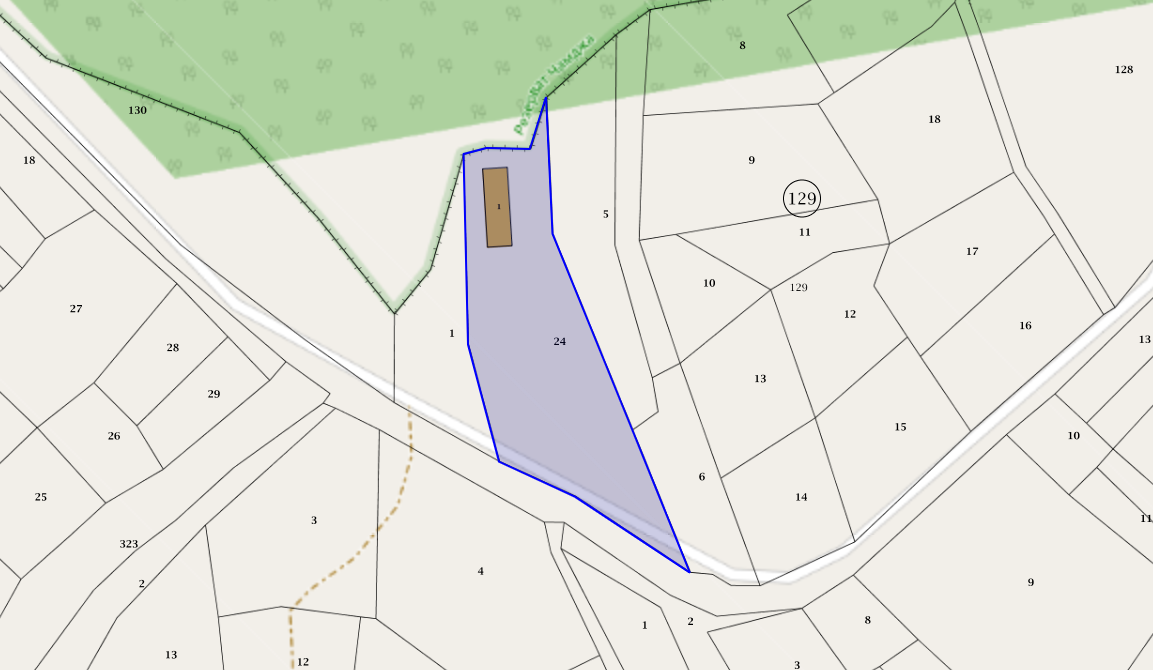 През имота, предмет на инвестиционното предложение, не преминават съоръжения, които да налагат ограничения при ползването му. Имотът граничи с път от юг и със земеделски територии – лозя от изток и запад. На север имотът граничи с Поддържан резерват „Чамджа“. Поддържан резерват „Чамджа“ е с площ около 66,4 ха и е създаден, за да опази рядко естествено находище от черен бор в Стара планина. 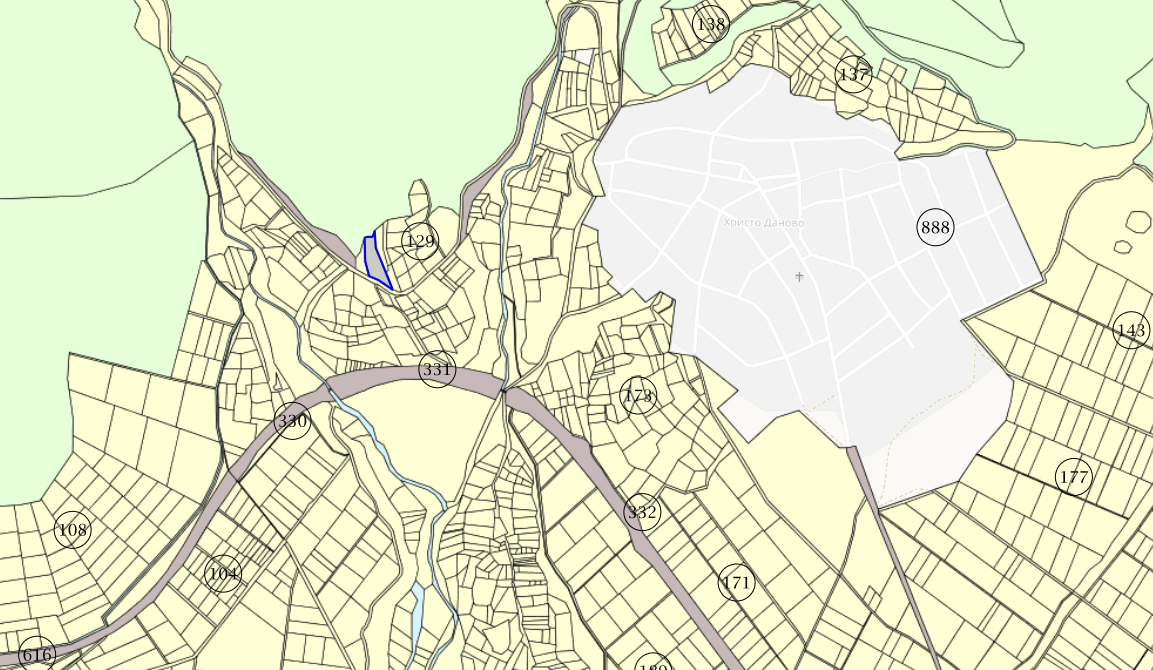 Имотът се намира извън регулационните граници на село Христо Даново и отстои на необходимите санитарно-хигиенни отстояния от жилищните сгради. При реализация на инвестиционното предложение не се предвижда изпълнение на нови строителни и монтажни работи в имота и намеса на строителна механизация. За целите на животновъдната дейност – отглеждане на говеда и техните приплоди са осигурени всички необходими условия, както и сграден фонд и няма нужда от допълнителна площ за временни дейности.Не са необходими допълнителни площи извън тази на имота от 3832 кв.м. при изграждането и експлоатацията на обекта. Свободната /незаета/ дворна площ е 3660 кв.м.Съгласно писмо № ОВОС-482-2 / 08.04.2020г., издадено от Регионална инспекция гр. Пловдив, имотът, предмет на инвестиционното предложение, попада в границите на защитени зони от Европейската екологична мрежа „НАТУРА 2000“ – BG0002128 „Централен Балкан - буфер“ и BG0001493 „Централен Балкан - буфер“.Защитена зона BG0002128 „Централен Балкан – буфер“ е по Директива 79/409/EEC за опазване на дивите птици.Защитена зона BG0001493 „Централен Балкан - буфер“ е по Директива 92/43/ЕЕС за опазване на природните местообитания и на дивата флора и фауна.Не се предвижда промяна предназначението или начина на трайно ползване на гореописания имот, в които се реализира инвестиционното предложение.Описание на основните процеси (по проспектни данни), капацитет, включително на съоръженията, в които се очаква да са налични опасни вещества от приложение № 3 към ЗООС.С реализация на инвестиционното предложение се предвижда изграждане на нов животновъден обект – Ферма за отглеждане на говеда и приплодите им в УПИ 24 Кравеферма, поземлен имот с идентификатор 77462.129.24 по кадастралната карта и кадастралните регистри на с. Христо Даново, местност „Лозята“, община Карлово, област Пловдив.През  лятото  и  при  хубаво  време  животните  ще  бъдат  пуснати  на  свободна  паша и разходка в двора към краварникау както и в собствени и наети имоти, а  през  зимата  ще  се  отглеждат  затворени  в селскостопанската сграда в горецитирания имот. Тенденцията  в  технологиите  по  отглеждане  на  едър  рогат  добитък  е  в  посока  свободното  отглеждане. Отчитат  се  недостатъците  при  вързаното  отглеждане, затова  в  повечето  европейски  държави  политиката  е  към  съчетаване  свободната  и  боксова  технология.За  животните  е  осигурена  достатъчно площ, така че селскостопанската сграда с площ 172 кв.м. ще бъде целогодишно  пълна.В животновъдната ферма ще се отглеждат 29 броя едър рогат добитък – месодайни говеда и техните приплоди. Част от основните производствени процеси за обекта ще се извършват ръчно, а друга част ще са механизирани.Целта е от всяко животно да се получава по едно теле годишно. Два са основните производствени етапа в технологията на развитие на животните: първият е организацията на възпроиводство на стадото и отглеждането на телета до 6-8-месечна възраст по системата “от всяка крава - теле”, което е единствената продукция от месодайните животни и което определя печалбата в отрасъла, а вторият е интензивно отглеждане на породисти млади животни и угояване на подрастващите животни след отбиването им.За ефективното развитие на производството на говеждо месо е необходимо наличието на добра фуражна база. Фуражните смеси ще се закупуват от специализирани фуражни цехове.Храненето на животните се извършва с концентрирани /зърнени/ и груби /люцерна, сено и др./ фуражи. През зимата ще се хранят интензивно, а през лятото ще излизат на паша. Месодайните крави и телетата се изхранват с комбинирани фуражи в зависимост от възрастта на животните. Основните съставки на храните за говедата са силаж, зърнените храни и соята. При угояването на телетата са разработени различни стратегии за хранене, които имат за цел да гарантират точния баланс между енергия, аминокиселини, минерали, микроелементи и витамини, които имат за цел да предизвикат по-добро усвояване на хранителните вещества. Една от прилаганите техники за намаляване отделянето на хранителни вещества (азот и фосфор) в животинския тор от говедата е “хранителния мениджмънт”. Мерките прилагани при храненето включват поетапно хранене, съставяне на хранителни формули, базирани на смилаеми/налични хранителни вещества, използване на ниско белтъчни формули с добавка на амино киселини и на ниско фосфорни формули с добавка на фитаза, или на формули с лесно усвоими неорганични хранителни фосфати. В допълнение към това, използването на определени хранителни добавки, като ензими например, може да повиши ефективността на храненето, като по този начин се подобри задържането на хранителните вещества в организма и се намали количеството на тези изхвърляни с изпражненията.Раздаването на фуража е ръчно, като за концентрирания фураж се използват хранилки. При свободното отглеждане в затворени сгради се прилага и стационарна техника за раздаване на фуражите.В близост до помещението за кравите, в отделен бокс ще се разположат телетата. Животните могат да влизат и излизат в двор който е съобразен с броя на отглежданите говеда и не затруднява тяхното предвижване и хранене. Във фермата се прилага методът на свободно отглеждане. При него кравите се отглеждат свободно в затворената селскостопанска сграда. Свободното отглеждане може да бъде в два варианта - свободно-групово и свободно-боксово. При свободно-груповото отглеждане няма обособени места за почивка на отделните крави. Има обособени площи за лежане, движение или хранене. Площта за лежане се застила със слама, като може периодично да се почиства или да се натрупва само чиста постеля, т.н. несменяема постеля, която се изкарва веднъж годишно. При свободно-боксовото отглеждане за всяка крава има обособено място за почивка - бокс. Боксовете са разделени помежду им от прегради и оразмерени така, че кравите да могат свободно да стават и лягат - дължина 2,00 - 2,20 м.Възложителят на инвестиционното предложение предвижда говедата да се отглеждат свободно-групово.В кравефермата ще бъдат обособени отделни сектори – продуктивен и репродуктивен. Телетата до три месечна възраст се отглеждат в индивидуален бокс в затворената селскостопанска сграда, който е оборудван с ясличка за растителни фуражи и гнезда за поилките с мляко и съдовете за вода и концентриран фураж.Поддържането на добър здравословен статус в месодайната ферма и повишаването на резистентността подпомагат профилактичните мерки. Задължително е провеждането на дезинфекция и дератизация в помещенията и на територията на животновъдната ферма. Едно от много важните профилактични дейности е забраната за влизане на територията на фермата на външни животни и птици и неконтролираното влизане на случайни хора в животновъдните помещения и във фермата.Новозакупените животни подлежат на задължителна месечна карантина.Ветеринарните специалисти постоянно ще контролират дейностите по хигиената и опазването на животните, предпазването им от инфекции и епидемии, както и от токсикози.Ветеринарните специалисти ще осигурят системна акушеро-гинекологична диспансеризация на майчиното поголовие, както и профилактични и лечебни дейности за ликвидиране на безплодието. Всички мъртвородени и абортирани плодове в рамките на едно денонощие ще бъдат изпращани за лабораторно изследване. Изпълнението на изброените мерки ще подпомогне опазването на здравето и продуктивността на животните в месодайната ферма.Дезинфекцията на сградата ще се извършва чрез напръскване с дезинфекционен разтвор. Ще се използват разрешени дезинфекционни препарати и в количества, определени от ветеринарния лекар. Не се допуска превишаване на дозите и увреждане на компонентите на околната среда.Реализацията на проекта е свързана с внедряването на съвременни производствени мощности и технологични схеми според пазарните изисквания за качество, хигиена, безопасност за произвеждане на месо. Обектът ще се изгради по начин, непозволяващ достъп на външни хора и животни.Инвестиционното предложение не изисква промяна в съществуващата транспортна инфраструктура. Достъпът до имота е осигурен от съществуващ път от юг. За инвестиционното предложение няма да се използва вода от сондажен кладенец. Водопоят на животните ще се извършва от дерета и течащи реки в близост.Няма отпадъчни води от битово фекален и технологичен характер.Няма да се генерират отпадъци от животновъдната дейност. Несменяемата постеля, върху която ще се отглеждат животните, ще се изгребва с лопата и ще се съхранява на площадка. Торовата маса от животновъдната дейност ще се събира периодично и след угниване ще се разпръсква в земеделски имоти в района.Фермата разполага със слънчеви панели, които обезпечават необходимата мощност за животновъдната дейност.При реализация на инвестиционното предложение не се предвижда премахване на съществуващата сграда и съоръжения в имота, няма да има и ново строителство, разширение или промяна на границите на обекта. Не се променят очертанията и обемното решение на съществуващата стопанска постройка в имота.Предвидено е да се запази съществуващата растителност в имота. Няма да се унищожат местообитания на защитени животински и растителни видове.Не се очаква реализацията на инвестиционното предложение да засегне съществуващи известни културни паметници (исторически, архитектурни и археологически). Реализацията на инвестиционната инициатива ще има положителен социален ефект за общината и ще създаде условия за по-рационално, екологосъобразно и доходоносно използване на територията. Не се очаква никакво вредно влияние върху човешкото здраве.На площадката на обекта няма налични и няма да се съхраняват и използват опасни вещества от приложение № 3 към ЗООС.  4.   Схема на нова или промяна на съществуваща пътна инфраструктура.     Инвестиционното предложение не изисква промяна в съществуващата пътна инфраструктура. Достъпът до имота се осъществява от съществуващ общински път, с който имотът граничи от юг. Експлоатацията и поддръжката на фермата не изисква допълнителни помощни и комуникативни площи. 5.   Програма за дейностите, включително за строителство, експлоатация и фазите на закриване, възстановяване и последващо използване.     След необходимата процедура в РИОСВ – Пловдив за преценка необходимостта от ОВОС, съвместно с преценка на необходимостта от оценка на съвместимост с предмет и цели на опазване на защитените зони и получаване на Решение по проведената процедура, ще се предприемат действия за регистрация на животновъдния обект в ОДБХ – Пловдив, съгласно чл. 137, ал. 6 от Закона за ветеринарно – медицинската дейност.Възложителят не предвижда реконструкция или нови строителни и монтажни работи по съществуващата стопанска сграда в имота, закриване на съществуващите сградни  инсталации или части от тях и промяна на предназначението на площадката.Експлоатационният период на обекта се определя от амортизацията на сградния фонд. При сегашните условия може да се предположи, че цялостна реконструкция и модернизация на съществуващата стопанска сграда ще се наложи след около 10 години.Възложителят ще сключи договор с ветеринарен лекар, който ще обслужва фермата.Експлоатационният процес на животновъдния обект е свързан с предоставяне на обслужващи дейности, поддържане на чистотата в обекта, поддържане на озеленените площи, охрана и др. Не се предвиждат производствени и други дейности, изискващи хигиенно-защитни зони или оказващи значително въздействие върху околната среда.6.   Предлагани методи за строителство.  Няма да се извършва ново строителство в имота, предмет на инвестиционното предложение. Сградният фонд, необходим за дейността е съществуващ. Не е необходимо да се извършват допълнителни дейности и мероприятия, строителни и монтажни работи за реализация на инвестиционното предложение. Няма да се извършват дейности по реконструкция, модернизация или преустройство на изградената в имота селскостопанска сграда. Не се предвиждат и дейности, свързани с изпълнение на нова техническа инфраструктура.7. Доказване на необходимостта от инвестиционното предложение.   Животновъдството е първият по значение отрасъл на селското стопанство в България. То няма сезонен характер, но е силно зависимо от растениевъдството, подсигуряващо храните за животните. Животновъдството осигурява пресни храни за населението и суровини за много отрасли на хранително-вкусовата и леката промишленост. Неговите продукти са: месо, животни за разплод, мляко, кожи, кости, вълна, мазнини. По този начин от отрасъла зависи пълноценното хранене на населението и развитието на много обработващи промишлени отрасли.Животновъдството дава оборска тор за растениевъдството, с което съдейства за повишаването на добивите в него. Животновъдството предоставя възможност за рационално използване на слабопродуктивни земи чрез пашата.През последните 30 години животновъдството се развива главно в продуктивно направление, с което значително се повишава значението на отрасъла.Основен отрасъл от животновъдството е говедовъдството. То е изцяло съсредоточено в частния сектор, където е преобладаващ броят на дребните ферми и много малко средните ферми. Дребното стопанство не е рентабилно и не позволява да се изпълнят всички изисквания по европейските стандарти: контрол и хигиена на млекодобива, месодобива и ветеринарно-медицински мероприятия. За целта е желателно окрупняване на фермите и изграждане на съоръжения за развитието на отрасъла.Намерението на възложителя е да развива своята дейност в областта на отглеждане на крави и телета за угояване за производство на телешко месо.Необходимостта от изграждане на животновъдната ферма за отглеждане на 29 броя говеда  и приплодите им е обоснована от професионалната ангажираност на възложителя и намерението му да развива своята дейност в сферата на говедовъдството.Реализирането на инвестиционното предложение ще има положително въздействие от гледна точка на социално-икономическите условия. Изграждането на животновъдния обект ще обезпечи производство и задоволяване на търсенето на суровини за хранително-вкусовата промишленост – телешко месо.Реализацията на инвестиционното предложение ще окаже положителен ефект върху икономиката на населеното място, чрез откриване на нови работни места и ангажиране на субконтрактори в доставките на храна и спомагателни материали.Село Христо Даново се намира в подножието на Централен Балкан – Средна Стара планина, в Община Карлово, област Пловдив. Отличава се с благоприятно местоположение и преходноконтинентален климат, благоприятен за осъществяване на животновъдната дейност.Намерението на Възложителя е да използва съществуващия сграден фонд в имота със застроена площ 172 кв.м., където ще се извършва говедовъдната дейност. Площта е достатъчна за предвидения капацитет на стопанството. С реализация на инвестиционното предложение ще се създадат оптимални условия за хуманно отглеждане на животните, залегнали в Закона за ветеринарната дейност и наредбите към него, условия, отговарящи на европейските стандарти при месодобива, осигуряване на рентабилност при извършване на дейността.Предвидено е инвестиционното предложение да се реализира защото:- природният и ресурсов потенциал на общината е подходящ и позволява реализацията на инвестиционното предложение; - местоположението на площадката е подходящо избрано от гледна точка на пътно-транспортната обстановка. Теренът граничи с път от юг.- в имота има съществуващ сграден фонд – стопанска сграда, в която ще се осъществява животновъдната дейност. Възложителят ще ползва съществуващото застрояване, без допълнителни мероприятия за дейността. - околното застрояване не създава нито функционални, нито обемно-пространствени конфликти с обекта. Имотът е отдалечен на необходимите санитарно – хигиенни отстояния от последните жилищни сгради на селото;- теренът е в съответствие с изискванията за екологична безопасност; -реализацията на инвестиционния проект представлява добра алтернатива от гледна точка на социално-икономическото и екологично развитие на община Карлово.8. План, карти и снимки, показващи границите на инвестиционното предложение, даващи информация за физическите, природните и антропогенните характеристики, както и за разположените в близост елементи от Националната екологична мрежа и най-близко разположените обекти, подлежащи на здравна защита, и отстоянията до тях.Прилагаме скица, показваща границите на инвестиционното предложение, даваща информация за физическите и природните характеристики на обекта. През имота, предмет на инвестиционното предложение, не преминават съоръжения, които да налагат ограничения при ползването му.  Реализацията на инвестиционното предложение за регистрация на животновъден обект – ферма за отглеждане на говеда и приплодите им ще се осъществи в УПИ 24 Кравеферма, поземлен имот с идентификатор 77462.129.24 по кадастралната карта и кадастралните регистри на с. Христо Даново, местност „Лозята“, община Карлово, област Пловдив.Поземлен имот с идентификатор 77462.129.24 по кадастралната карта и кадастралните регистри на с. Христо Даново, местност „Лозята“, община Карлово, е с площ от 3832 кв.м., с трайно предназначение на територията „Земеделска“ и с начин на трайно ползване: „За животновъдна ферма“.В имота има съществуваща постройка – сграда с идентификатор 77462.129.24.1 със застроена площ 172 кв.м., на един етаж, с предназначение – Селскостопанска сграда „Кравеферма“, която е в режим на търпимост, съгласно параграф 127 от ЗИД на ЗУТ и не подлежи на премахване и забрана ползване. За съществуващата сграда е издадено удостоверение № 94-00-7680 / 18.09.2018г. от Главен архитект на община Карлово.Имотът граничи с път от юг и със земеделски територии – лозя от изток и запад. На север имотът граничи с Резерват „Чамджа“. Поддържан резерват „Чамджа“ е с площ около 66,4 ха и е създаден, за да опази рядко естествено находище от черен бор в Стара планина. Намира се в землището на с. Христо Даново, община Карлово. Боровата гора в Чамджа е със средна възраст около 100 години и представлява европейски значим хабитат.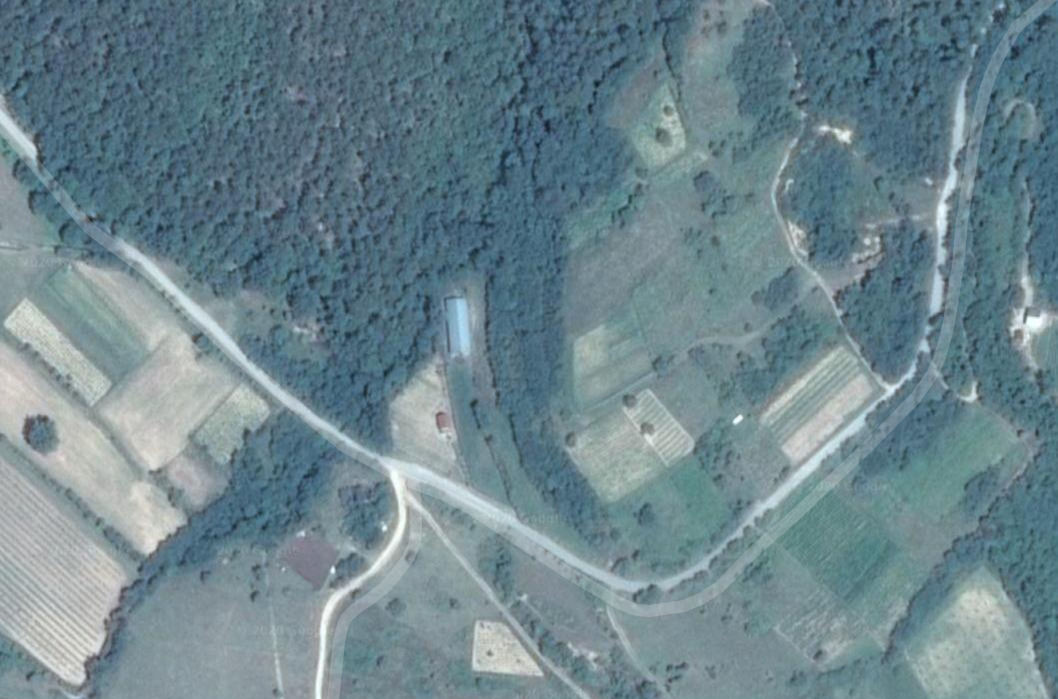 От представеното писмо № ОВОС-482-2 / 08.04.2020г., издадено от Регионална инспекция гр. Пловдив при МОСВ, е видно, че имотът, предмет на инвестиционното предложение, попада в границите на защитени зони от Европейската екологична мрежа „НАТУРА 2000“ – BG0002128 „Централен Балкан - буфер“ и BG0001493 „Централен Балкан - буфер“.Защитената зона BG00002128 "Централен Балкан Буфер" е обявена със Заповед № РД-321 от 04.04.2013 година на Министъра на околната среда и водите (ДВ бр. 46/2013 г.).Защитена зона BG00002128 "Централен Балкан Буфер" за опазване на дивите птици - част от националната мрежа НАТУРА 2000). Тя е с площ от 720 214,029 дка. Границите й почти изцяло обхвaщат буферната зона на Национален парк "Централен Балкан". ЗЗ „ЦЕНТРАЛЕН БАЛКАН БУФЕР” – BG0002128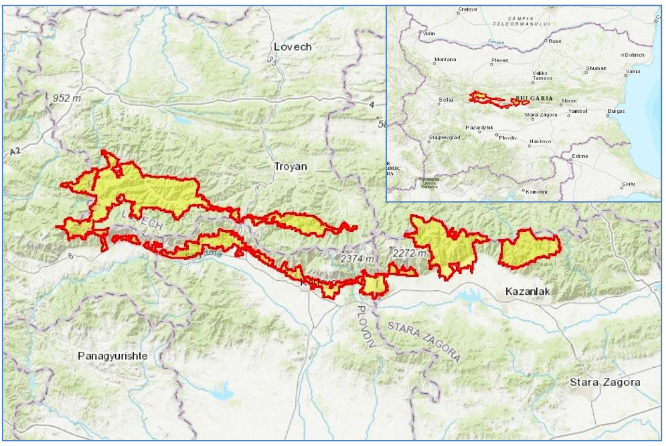 Предмет на опазване в тази зона са 34 вида птици, които България е задължена да опазва съгласно европейската Директива за дивите птици. От тях 27 вида гнездят и 7 вида преминават през зоната по време на миграция. Зоната е ключова за ефективното опазване на голям брой консервационно-значими грабливи и горски видове птици. Приоритетни сред тях са 7 вида, представени с голям процент от националната си популация: белоопашат мишелов (Buteo rufinus), скален орел (Aquila chrysaetos), сокол скитник (Falco peregrinus), бухал (Bubo bubo), врабчова кукумявка (Glaucidium passerinum), червеноврата мухоловка (Ficedula parva) и полубеловрата мухоловка (Ficedula semitorquata). Основна цел на защитената зона е да се постигне опазване и поддържане на местообитанията на видове птици и постигане на тяхното благоприятно природозащитно състояние; възстановяване на местообитания на видове птици, за които е необходимо подобряване на природозащитното им състояние.Предмет на опазване в ЗЗ „Централен Балкан буфер” – BG0002128 са местообитанията на 31 вида птици, включени в Директива 79/409/ЕИО относно опазването на дивите птици и включени в приложение No 2 на ЗБР: черен щъркел (Ciconia nigra), бял щъркел (Ciconia ciconia), осояд (Pernis apivorus), орел змияр (Circaetus gallicus), малък креслив орел (Aquila pomarina), скален орел (Aquila chrysaetos), малък орел (Hieraaetus pennatus), планински кеклик (Alectoris graeca graeca), сокол скитник (Falco peregrinus), лещарка (Bonasa bonasia), ливаден дърдавец (Crex crex), бухал (Bubo bubo), врабчова кукумявка (Glaucidium passerinum), уралска улулица (Strix uralensis), пернатонога кукумявка (Aegolius funereus), Козодой (Caprimulgus europaeus), земеродно рибарче (Alcedo atthis), сив кълвач (Picus canus), черен кълвач (Dryocopus martius), среден пъстър кълвач (Dendrocopos medius), белогръб кълвач (Dendrocopos leucotos), горска чучулига (Lullula arborea), ястребогушо коприварче (Sylvia nisoria), червеногуша мухоловка (Ficedula parva), червеногърба сврачка (Lanius collurio), черночела сврачка (Lanius minor), градинска овесарка (Emberiza hortulana), късопръст ястреб (Accipiter brevipes), белоопашат мишелов (Buteo rufinus), kръстат (царски) орел (Aquila heliaca), сирийски пъстър кълвач (Dendrocopos syriacus), както и 4 вида птици по Приложение 2 на ЗБР, които се струпват в значителни количества в границите на ЗЗ по време на размножаване, линеене, зимуване или мигразия: малък ястреб (accipiter nisus), обикновен мишелов (buteo buteo), черношипа ветрушка (falco tinnunculus), орко (falco subbuteo).Защитена зона „Централен Балкан буфер” – BG0001493 е включена в списъците, приети с Решение № 802 от 04.12.2007 г. на Министерския съвет за приемане на Списък на защитени зони за опазване на дивите птици и на Списък на защитени зони за опазване на природните местообитания и на дивата флора и фауна (ДВ 107/2007 г.) и Решение № 811 от 16.11.2010 г. (ДВ бр. 96/2010 г.) за увеличаване на площта на зоната. Защитената зона включва земи от територията на 17 общини от общо 5 различни области с обща площ 138 363.81 ха. Защитена зона „Централен Балкан – буфер“ е естествен буфер към Национален парк „Централен Балкан“ и гарантира опазването на цялата планина. Зоната обгражда Националния парк от всички страни. Тя е важно място за смесени гори (бук) и черна елша Alnus glutinosa. Важен биокоридор са долините на реките Вит, Осъм, Росица, Янтра на север и реките Стряма и Тунджа на юг.ЗЗ „ЦЕНТРАЛЕН БАЛКАН БУФЕР” – BG0001493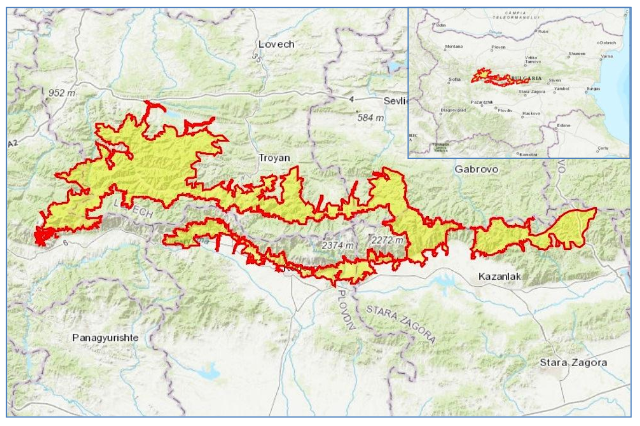 Целите на опазване в защитена зона са: - Запазване на площта на природните местообитания и местообитанията на видове и техните популации, предмет на опазване в рамките на защитената зона.  - Запазване на естественото състояние на природните местообитания и местообитанията на видове, предмет на опазване в рамките на защитената зона, включително и на естествения за тези местообитания видов състав, характерни видове и условия на средата.- Възстановяване при необходимост на площта и естественото състояние на приоритетни природни местообитания и местообитания на видове, както и на популации на видовете, предмет на опазване в рамките на защитената зона.Типове природни местообитания предмет на опазване в защитената зона: 4060 Алпийски и бореални ерикоидни съобщества; 5130 Съобщества на Juniperus communis върху варовик; 5210 Храсталаци с Juniperus spp.; 6110 * Отворени калцифилни или базифилни тревни съобщества от Alysso-Sedion albi; 6210 * Полуестествени сухи тревни и храстови съобщества върху варовик (FestucoBrometalia) (*важни местообитания на орхидеи); 62D0 Оро-мизийски ацидофилни тревни съобщества; 6520 Планински сенокосни ливади; 8210 Хазмофитна растителност по варовикови скални склонове; 8220 Хазмофитна растителност по силикатни скални склонове; 8230 Силикатни скали с пионерна растителност от съюзите Sedo-Scleranthion или Sedo albi-Veronicion dillenii; 9110 Букови гори от типа Luzulo-Fagetum; 9130 Букови гори от типа Asperulo-Fagetum; 9170 Дъбово-габърови гори от типа Galio-Carpinetum; 9180 * Смесени гори от съюза Tilio-Acerion върху сипеи и стръмни склонове; 95A0 Гори от бяла и черна мура; 9410 Ацидофилни гори от Picea в планинския до алпийския пояс (Vaccinio-Piceetea); 9530* Субсредиземноморски борови гори с ендемични подвидове черен бор; 91E0 Алувиални гори с Alnus glutinosa и Fraxinus excelsior (Alno-Pandion, Alnion incanae, Salicion albae); 91AA* Източни гори от космат дъб; 91BA Мизийски гори от обикновена ела; 91CA Рило-Родопски и Старопланински бялборови гори; 91G0* Панонски гори с Quercus petraea и Carpinus betulus; 91M0 Балкано-панонски церово-горунови гори; 91W0 Мизийски букови гори; 91Z0 Мизийски гори от сребролистна липа; 9150 Термофилни букови гори (Cephalanthero-Fagion).Предмет на опазване в зоната са местообитанията на 7 вида бозайници, 3 вида земноводни и влечуги включени, 12 вида риби и 6 вида безгръбначни. Бозайници: 1. Широкоух прилеп (Barbastella barbastellus) 2. Европейски вълк (Canis lupus) 3. Видра (Lutra lutra) 4. Дългокрил прилеп (Miniopterus schreibersi) 5. Дългоух нощник (Myotis bechsteini) 6. Остроух нощник (Myotis blythii) 7. Дългопръст нощник (Myotis capaccinii) 8. Трицветен нощник (Myotis emarginatus) 9. Голям нощник (Myotis myotis) 10. Средиземноморски подковонос (Rhinolophus blasii) 11. Южен подковонос (Rhinolophus euryale) 12. Голям подковонос (Rhinolophus ferrumequinum) 13. Maлък подковонос (Rhinolophus hipposideros) 14. Подковонос на Мехели (Rhinolophus mehelyi) 15. Дива коза (Rupicapra rupicapra balcanica) 16. Лалугер (Spermophilus citellus) 17. *Кафява мечка (Ursus arctos) 18. Пъстър пор (Vormela peregusna).Видове риби, чийто местообитания са предмет на опазване: 1. Черна (балканска) мряна (Barbus meridionalis) 2. Главоч (Cottus gobio) 3. Балканска кротушка (Gobio kessleri) 4. Балканска кротушка (Gobio uranoscopus) 5. Балкански щипок (Sabanejewia aurata).Земноводни и влечуги, чийто местообитания са предмет на опазване: 1. Жълтокоремна бумка (Bombina variegata) 2. Обикновена блатна костенурка (Emys orbicularis) 3. Шипобедрена костенурка (Testudo graeca) 4. Шипоопашата костенурка (Testudo hermanni) 5. Голям гребенест тритон (Triturus karelinii). Безгръбначни: 1. *Ручеен рак (Austropotamobius torrentium) 2. Бисерна мида (Unio crassus) 3. Обикновен паракалоптенус (Paracaloptenus caloptenoides) 4. Одонтоподизма (Odontopodisma rubripes) 5. Ценагрион (Coenagrion ornatum) 6. Калиморфа (Callimorpha quadripunctaria) 7. Лицена (Lycaena dispar) 8. Обикновен сечко (Cerambyx cerdo) 9. Бръмбар рогач (Lucanus cervus) 10. Буков сечко (Morimus funereus) 11. *Алпийска розалиа (Rosalia alpina) 12. Еуфидриас (Euphydryas aurinia) 13. Полиоматус (Polyommatus eroides). Растения: 1. Червено усойниче (Echium russicum) 2. Обикновена пърчовка (Himantoglossum caprinum) 3. Mannia triandra. Въз основа на представената информация и на основание чл. 31 от ЗБР и чл. 2, ал. 1, т. 1 от Наредбата по ОС в хода на процедурата по ОВОС ще бъде извършена и преценка за вероятната степен на отрицателно въздействие на инвестиционното предложение върху предмета и целите на опазване на защитените зони от компетентния орган РИОСВ Пловдив.  В имота, предмет на инвестиционното предложение, няма локализирани паметници на културно-историческото наследство.На възложителя не е известно наличие в имота, предмет на инвестиционното предложение, на находища на лечебни растения със стопанско значение и поставени под специален режим на опазване и ползване.Говедовъдната дейност няма да засегне природните местообитания и видовете, предмет на опазване на защитените зони.9. Съществуващо земеползване по границите на площадката или трасето на инвестиционното предложение.     Собственик и ползвател на съществуващата стопанска сграда в поземлен имот с идентификатор 77462.129.24 по кадастралната карта и кадастралните регистри на с. Христо Даново, местност „Лозята“, община Карлово, област Пловдив е единствено възложителя на настоящето инвестиционно предложение Хр. Маринов. Извън границите на имота, наоколо, са разположени земеделски поземлени имоти, които се ползват за стопанска дейност, пътища, природен резерват и естествен водоем. Намеренията на възложителя са в съответствие с начина на ползване на територията и  нейното отреждане – „За животновъдна ферма“ и не противоречат на други утвърдени проекти или програми.Инвестиционното предложение няма да влезе в противоречие с настоящи или бъдещи ползватели на земи в района.10. Чувствителни територии, в т.ч. чувствителни зони, уязвими зони, защитени зони, санитарно-охранителни зони около водоизточниците и съоръженията за питейно-битово водоснабдяване и около водоизточниците на минерални води, използвани за лечебни, профилактични, питейни и хигиенни нужди и др.; Национална екологична мрежа.Дейността на говедовъдната ферма не е свързана с генериране на отпадъчни води, съдържащи азотните съединения и не засяга уязвими зони, по смисъла на Директива 91/676/ЕИО и Наредба № 2 от 13.09.2007 г. за опазване на водите от замърсяване с нитрати от земеделски източници. Тя не засяга и зони, обявени за чувствителни по смисъла на Директива 91/271/ЕЕС и Закона за водите, описани в Плана за управление на речните басейни в Източнобеломорски район.Инвестиционното предложение няма да засегне чувствителни зони и уязвими зони. Не се предвижда изграждане на водоизточници и съоръжения за битово водоснабдяване, които да изискват санитарно-охранителна зона, както и ползване на минерални води.Инвестиционното предложение поради характера и описаните степен и особености на влиянията няма да окаже въздействие върху предмета на опазване в Защитени природни територии и зони. От представеното писмо ОВОС-482-2 / 08.04.2020г., издадено от Регионална инспекция – Пловдив при МОСВ, е видно, че имотът, предмет на инвестиционното предложение попада  в границите на защитени зони от Европейската екологична мрежа „НАТУРА 2000“ – BG0002128 „Централен Балкан - буфер“ и BG0001493 „Централен Балкан - буфер“.Въз основа на представената информация и на основание чл. 31 от ЗБР и чл. 2, ал. 1, т. 1 от Наредбата по ОС в хода на процедурата по ОВОС ще бъде извършена и преценка за вероятната степен на отрицателно въздействие на инвестиционното предложение върху предмета и целите на опазване на защитените зони от компетентния орган – РИОСВ Пловдив.Реализацията на инвестиционното предложение няма да предизвика фрагментация на популациите на видовете, включени в предметите на опазване и влошаване на тяхната структура, както и сукцесионни процеси, водещи до промяна на видовия състав или в условията на средата – химически, геоложки, климатични или други промени. Не се очаква и кумулативен ефект. При изграждането и експлоатацията на обекта най-общо можем да очакваме пряко, постоянно и дълготрайно въздействие, без проявления с отрицателен характер върху ключовите елементи на защитените зони.С реализацията на инвестиционното предложение не се предполагат значими промени по отношение на структурата и динамиката на популациите на растителните и животински видове в района. Аналогично и за цялата биота можем да очакваме пряко, постоянно и дълготрайно  въздействие, без значими проявления с отрицателен характер върху видовете и популациите в района.Изцяло ще липсва въздействие върху археологически, исторически и културни паметници.11. Други дейности, свързани с инвестиционното предложение (например добив на строителни материали, нов водопровод, добив или пренасяне на енергия, жилищно строителство).Не се предвиждат други основни дейности, освен описаните.  Инвестиционното предложение представлява регистрация на ферма за отглеждане на говеда и техните приплоди с капацитет 29 броя, като се запазва съществуващия сграден фонд в имота и изградената техническа инфраструктура. Реализацията на проекта включва всички дейности, които съпътстват функционирането на такъв тип обекти – осигуряване на необходимите суровини и материали за хранене и отглеждане на говедата по предварително зададени количества, осигуряване на ел. енергия и вода за технологични цели по време на експлоатацията на фермата. Няма да има други дейности, свързани с добив на строителни материали, добив или  пренос на ел. енергия, жилищно строителство, които могат да окажат отрицателно въздействие върху околната среда.12. Необходимост от други разрешителни, свързани с инвестиционното предложение.След приключване на процедурата по реда на Глава VІ от ЗООС и издаване на решение за преценяване на необходимостта от ОВОС, Възложителят ще пристъпи към действия за издаване на разрешително от ОДБХ – Пловдив за регистрация на животновъден обект по чл. 137 от Закона за ветеринарно-медицинската дейност. III. Местоположение на инвестиционното предложение, което може да окаже отрицателно въздействие върху нестабилните екологични характеристики на географските райони, поради което тези характеристики трябва да се вземат под внимание, и по-конкретно:съществуващо и одобрено земеползване;Животновъдният обект е организиран в УПИ 24 Кравеферма, съответстващ на поземлен имот с идентификатор 77462.129.24 по кадастралната карта и кадастралните регистри на с. Христо Даново, местност „Лозята“, община Карлово, област Пловдив. В стопанската сграда, изградена в имота, която е в режим на търпимост, ще се извършва дейност по интензивно отглеждане на едри преживни животни – месодайни говеда и техните приплоди. Съществуващият сграден фонд и технологичната обезпеченост в имота са подходящи за реализация на инвестиционното предложение на възложителя за регистрация на ферма за отглеждане на говеда и техните приплоди.Стопанската постройка и имотът са собственост на възложителя – земеделски стопанин.Съгласно действащ и одобрен план, територията е с начин на трайно ползване „За животновъдна ферма“ и се намира в землището на село Христо Даново, община Карлово. Намеренията на възложителя са в съответствие с начина на трайно ползване на територията и не противоречат на други утвърдени проекти или програми.За реализация на инвестиционното предложение не е необходимо да се предприема процедура за промяна проект на подробен устройствен план с ново предназначение на територията.мочурища, крайречни области, речни устия;Поземленият имот, предмет на инвестиционното предложение, не попада в мочурища, крайречни области и речни устия, поради което не се очаква реализацията на ИП да окаже негативно влияние върху тези водни обекти и свързаните с тях влажни зони.крайбрежни зони и морска околна среда;Имотът, предмет на инвестиционното предложение, се намира в с. Христо Даново, местност „Лозята“, община Карлово. Селото се намира в подножието на Централен Балкан – Средна Стара планина. С реализация на инвестиционното предложение не се засягат крайбрежни зони и морска околна среда.планински и горски райони;Поземлен имот с идентификатор 77462.129.24 по кадастралната карта и кадастралните регистри на с. Христо Даново, местност „Лозята“, община Карлово, област Пловдив е с трайно предназначение на територията – земеделска, категория 7, и начин на трайно ползване – За животновъдна ферма.В границите на имота липсва дървесна растителност, представляваща гора по смисъла на Закона за горите и не се засягат планински и гористи местности.защитени със закон територии;Имотът, предмет на инвестиционното предложение, не попада в границите на защитени територии по смисъла на чл. 5 от Закона за защитените територии и не попада в категориите резерват, национален парк, природна забележителност, поддържан резерват, природен парк, защитена местност.Северно от имота се намира резерват „Чамджа“ с площ около 66,4 ха, който е създаден, за да опази рядко естествено находище от черен бор в Стара планина. Боровата гора в Чамджа е със средна възраст около 100 години и представлява европейски значим хабитат.Освен значението си да запази черния бор, резерватът е и еталон за сравнение на естественото развитие на екосистемите в него и съседните територии, в които има антропогенна намеса. „Чамджа“ е подходящо място за извършване на научни и познавателни дейности. От 2006 г. резерват „Чамджа“ е под управлението на Парковата дирекция.Основни цели са: опазване на естествения характер на природните местообитания, популациите на видовете, абиотичните фактори и ландшафта в резервата и популяризиране на резервата и усъвършенстване на модела на управление и контрол.В прилежащата територия на поддържания резерват земеделските земи са съставени от предимно трайни насаждения (лозови масиви), етерично-маслодайни култури (рози), ниви (орна земя), пасища и ливади.От направените проучвания е установено, че основните дейности, извършвани около резервата, са земеделие, животновъдство, събиране на билки, гъби и плодове, промишлено производство, строителство, дъроводобив и лов и риболов.Териториите, намиращи се на изток, юг и запад от резервата, попадат в селскостопански фонд и представляват трайни насаждения, ниви и пасища. В голямата си част те са частна собственост, но има отделни терени общинска и държавна частна собственост. Цялата прилежаща територия попада в землището на с. Христо Даново, общ. Карлово, област Пловдив.Основен поминък на населението около резервата е земеделието и животновъдството.Възложителят е запознат с режимите на опазване и забраните в защитената територия.засегнати елементи от Националната екологична мрежа;Имотът, предмет на инвестиционното предложение, попада в границите на защитени зони от Европейската екологична мрежа „НАТУРА 2000“ – BG0002128 „Централен Балкан - буфер“ и BG0001493 „Централен Балкан - буфер“.Не се очаква реализацията на инвестиционното предложение да окаже негативно влияние върху предмета и целите на опазване в защитените зони. Въз основа на представената информация и на основание чл. 31 от ЗБР и чл. 2, ал. 1, т. 1 от Наредбата по ОС в хода на процедурата по ОВОС ще бъде извършена и преценка за вероятната степен на отрицателно въздействие на инвестиционното предложение върху предмета и целите на опазване на защитените зони от компетентния орган – РИОСВ Пловдив.ландшафт и обекти с историческа, културна или археологическа стойност;Имотът се намира в землището на село Христо Даново и се ползва по предназначение за стопанска дейност. Съседните имоти са земеделски територии – лозя и поддържан резерват.В близост няма имоти, които се ползват за жилищни или производствени нужди. В имота няма обекти с историческа, културна или археологическа стойност.територии и/или зони и обекти със специфичен санитарен статут или подлежащи на здравна защита.Инвестиционното предложение не представлява защитен обект и не попада в територия или зона със специфичен санитарен статут, подлежащи на здравна защита.IV.   Тип и характеристики на потенциалното въздействие върху околната среда, като се вземат предвид вероятните значителни последици за околната среда вследствие на реализацията на инвестиционното предложение:Въздействие върху населението и човешкото здраве, материалните активи, културното наследство, въздуха, водата, почвата, земните недра, ландшафта, климата, биологичното разнообразие и неговите елементи и защитените територии.Инвестиционното предложение представлява ферма за отглеждане на говеда и техните приплоди с капацитет 29 броя животни, като се ползва съществуващата селскостопанска сграда в имота и изградената технологична инфраструктура. Не се предвиждат нови строителни дейности и използване на тежка механизация.При експлоатацията на говедовъдната ферма не се очаква да има негативно въздействие върху човешкото здраве. Процесът на експлоатация на фермата ще бъде съобразен с всички норми и изисквания и няма да води до значими негативни последици по отношение на околната среда. Не се очаква отрицателно въздействие върху здравето на хората, заети с дейността, тъй като фермата не е източник на вредни вещества, шум, електромагнитни полета или други вредни физични фактори.Въздействие върху земеделието и материалните активи няма, тъй като дейността ще се извършва само на предлаганата площадка.Не се очаква въздействие върху атмосферния въздух и атмосферата, тъй като в обекта няма организирани и/или неорганизирани емисии и прах, които биха повлияли на качеството на атмосферния въздух.Не се очаква отрицателно въздействие върху водите. Отрицателно въздействие върху почвата и земните недра не се очаква. Няма да има ново строителство в имота и почвите на площадката няма да бъдат унищожавани. Незастроеното пространство в имота е озеленено.Дейността по интензивно отглеждане на говеда за добив на месо не би повлияла върху качествата на почвата и земните недра и не е свързана с мероприятия, оказващи отрицателно въздействие върху ландшафта в района.Върху останалите компоненти на околната среда – природните обекти, минералното разнообразие, биологичното разнообразие и неговите елементи, не се очаква въздействие при реализация на инвестиционното предложение.Не се очаква никоя от дейностите да има въздействие върху защитените територии на единични и групови недвижими културни ценности.Не се генерират отпадъци от животновъдната дейност. Получената при отглеждането на кравите течна и твърда тор ще се събира в торохранилище, изградено в имота и оттам ще се транспортира до земеделски имоти, където ще се разпръсква посредством тороразпръскващо ремарке. Торът ще се използва за наторяване на земеделски култури в района.Имотът не попада в границите на защитени територии по смисъла на Закона за защитените територии.Въздействие върху елементи от Националната екологична мрежа, включително на разположените в близост до инвестиционното предложение.Националната екологична мрежа (НЕМ) се изгражда според изискванията на Закона за биологичното разнообразие. Нейните цели са: дългосрочно опазване на биологичното, геологично и ландшафтно разнообразие; осигуряване на достатъчни по площ и качество места за размножаване, хранене и почивка, включително при миграция, линеене и зимуване на дивите животни; създаване на условия за генетичен обмен между разделени популации и видове; участие на Република България в европейските и световни екологични мрежи; ограничаване на негативното антропогенно въздействие върху защитени територии.Националната екологична мрежа се състои от защитени територии, обявени според изискванията на Закона за защитените територии, и защитени зони, които се обявяват според изискванията на Директива 92/43/ЕИО на Съвета за опазване на естествените местообитания и на дивата флора и фауна и Директива 2009/147/ЕИО на Съвета относно опазването на дивите птици. В Националната екологична мрежа приоритетно се включват КОРИНЕ места, Рамсарски места, важни места за растенията и орнитологични важни места.Към настоящият момент в България са обявени 1015 защитени територии, които обхващат приблизително 5,3 % от територията на страната. Според Закона за защитените територии, защитените територии са 6 категории: резервати (55), национални паркове (3), природни забележителности (348), поддържани резервати (35), природни паркове (11), защитени местности (563).Защитените зони са част от Европейската екологична мрежа НАТУРА 2000. Северно на имота е разположен  Поддържан резерват „Чамджа“  (Код в регистъра: 3), обявен с Постановление на Министерски Съвет № 3675 от 15.04.1949 г.Цифрови граници - WGS 84, UTM 35N зона (shp).Резерватът е естествено находище на черен бор.Основен поминък на населението около резервата е земеделието и животновъдството.Възложителят е запознат с режимите на опазване и забраните в защитената територия.Имотът, предмет на инвестиционното предложение, попада в границите на защитени  зони от Европейската екологична мрежа „НАТУРА 2000“ – BG0002128 „Централен Балкан - буфер“ и BG0001493 „Централен Балкан - буфер“.Не се очаква реализацията на инвестиционното предложение да окаже негативно влияние върху предмета и целите на опазване в защитените зони.Въз основа на представената информация и на основание чл. 31 от ЗБР и чл. 2, ал. 1, т. 1 от Наредбата по ОС в хода на настоящата процедура по ОВОС ще бъде извършена и преценка за вероятната степен на отрицателно въздействие на инвестиционното предложение върху предмета и целите на опазване на защитените зони от компетентния орган – РИОСВ Пловдив.Очакваните последици, произтичащи от уязвимостта на инвестиционното предложение от риск от големи аварии и/или бедствия.Инвестиционното предложение не се класифицира като предприятие и/или съоръжение с нисък рисков потенциал или предприятие и/или съоръжение с висок рисков потенциал, в което са налични опасни вещества по приложение № 3, поради което не е необходимо да се подава уведомление за извършената класификация с цел предотвратяване на големи аварии с опасни вещества и ограничаване на последствията от тях за живота и здравето на хората и за околната среда.Като риск може да се разглежда вероятността дадена потенциална опасност, свързана с експлоатацията на фермата да засегне неблагоприятно компонентите на околната среда или населението.  По време на експлоатацията при неправилна работа и неспазване на изискванията за безопасност на труда има рискове от инциденти. Тези рискове също могат да бъдат избегнати от персонал с опит в областта на животновъдството.Говедовъдната ферма ще се изгради в съответствие с действащата техническа и нормативна база, същата ще се намира под постоянен ветеринарен контрол и ще подлежи на проверки от страна на ОДБХ – Пловдив.С предвижданията, залегнали при реализацията на инвестиционното предложение по отношение на характер и мащаб не се очаква риск от инциденти, аварии и/или бедствия за околната среда и здравето на хората.Вид и естество на въздействието (пряко, непряко, вторично, кумулативно, краткотрайно, средно- и дълготрайно, постоянно и временно, положително и отрицателно).По време на експлоатацията на животновъдната ферма, въздействието върху околната среда ще е пряко като въздействие, незначително като ефект, дълготрайно по време и постоянно като продължителност, без кумулативно действие, локално в рамките на имота, без изразен негативен ефект върху компонентите на околната среда.Отпадъците, формирани в резултат на дейността не са фактор по реализацията на инвестиционното предложение, тъй като тяхното образуване, временно съхранение и последващо предаване за третиране се извършват при контролирани условия. Количествата са сравнително малки и няма да оказват въздействие върху околната среда.  Степен и пространствен обхват на въздействието - географски район; засегнато население; населени места (наименование, вид - град, село, курортно селище, брой на населението, което е вероятно да бъде засегнато, и др.).Инвестиционното предложение ще се реализира в поземлен имот с идентификатор 77462.129.24 по кадастралната карта и кадастралните регистри на с. Христо Даново, местност „Лозята“, община Карлово, област Пловдив. Имотът попада на територия с отреждане „За животновъдна ферма“ в землището на с. Христо Даново, извън регулацията на селото и е отдалечен на необходимите отстояния от последните жилищни сгради.Териториялният обхват на въздействието, в резултат на реализация на инвестиционното предложение е ограничен, локализиран в рамките на разглежданата площадка.Предвид характера и мащаба на инвестиционното предложение не се очаква да има негативен аспект върху населението на село Христо Даново и близките населени места в община Карлово. Вероятност, интензивност, комплексност на въздействието.При реализацията на инвестиционното предложение за регистрация на ферма за отглеждане на говеда и техните приплоди няма вероятност за поява на отрицателни въздействия върху компонентите на околната среда, тъй като ще бъдат спазени изискванията на екологичното законодателство и ще се предприемат мерки, свързани с избягване, предотвратяване и намаляване на предполагаеми отрицателни въздействия върху околната среда и човешкото здраве.Въздействие се очаква единствено по време на експлоатацията на говедовъдната ферма.Очаква се основно минимално и изключително слабо изразено въздействие общо върху компонентите на околната среда.По време на експлоатацията на фермата за едри преживни животни, въздействието върху околната среда ще е пряко, дълготрайно, без кумулативно действие, локално в рамките на имота, без изразен негативен ефект върху компонентите на околната среда (субективен фактор са недобросъвестност).Предвид характера на инвестиционното предложение и липсата на производствена дейност, реализацията му няма да повлия върху качеството и регенеративната способност на природните ресурси. Компонентите на околната среда в района няма вероятност да бъдат подложени на интензивни и комплексни въздействия, предизвикващи наднорменото им замърсяване.По отношение на атмосферния въздух, водите, отпадъците, вредните физични фактори, биоразнообразието, въздействието по време на експлоатацията е сведено до минимум и е обратимо.Очакваното настъпване, продължителността, честотата и обратимостта на въздействието.Въздействието върху компонентите на околната среда по време на експлоатацията на говедовъдната ферма е характерно за такъв тип обекти. Същото е минимално по време на експлоатацията на фермата и има продължителен ефект, но без очаквани отрицателни изменения в компонентите на околната среда. Въздействието е обратимо при преустановяване експлоатацията на животновъдния обект, което на настоящия етап не се планира.Комбинирането с въздействия на други съществуващи и/или одобрени инвестиционни предложения.Инвестиционното предложение няма връзка с други съществуващи и/или одобрени с устройствен план дейности и не се очаква комбинирано въздействие. Животновъдната ферма ще се регистрира в земеделска територия с отреждане „За животновъдна ферма“, в съответствие с одобрен и действащ ПУП на община Карлово.Реализацията на инвестиционното предложение няма да доведе до кумулативно отрицателно въздействие върху компонентите на околната среда.Възможността за ефективно намаляване на въздействията.Както вече бе споменато не се предвижда ново строителство в имота и прокарване на нови отклонения на инженерната инфраструктура.Тъй като изпълнението на инвестиционото предложение е локализирано в рамките на поземлен имот, разположен в землището на с. Христо Даново, община Карлово, предвид спецификата на дейността, няма вероятност да бъдат засегнати, унищожени, фрагментирани местообитания на диви птици, предмет на опазване в защитените зони. Няма вероятност реализирането на инвестиционното предложение да окаже отрицателно въздействие върху компонентите на околната среда и човешкото здраве.При експлоатацията на животновъдната ферма са предприети следните мерки, свързани с опазване на компонентите на околната среда и околните терени от замърсяване и увреждане: - разделно събиране на битовите отпадъци и третирането им съгласно общинската програма за управление на отпадъците, с цел да не се създават предпоставки за замърсяване; - регламентирано управление на генерираните технологични отпадъци от говедовъдната дейност;- поддържане на съществуващата растителност без използване на пестициди и според принципите на биологичното производство.Трансграничен характер на въздействието.Реализацията на предложението не предполага трансгранично въздействие.Мерки, които е необходимо да се включат в инвестиционното предложение, свързани с избягване, предотвратяване, намаляване или компенсиране на предполагаемите значителни отрицателни въздействия върху околната среда и човешкото здраве.Реализацията на инвестиционното предложение няма да доведе до значителни отрицателни въздействия върху околната среда и човешкото здраве.При експлоатацията на фермата са взети мерки, свързани с опазване на компонентите на околната среда и околните терени от замърсяване и увреждане. Фермата се обслужва от персонал с опит в животновъдството.Технологичните и битовите отпадъци се съхраняват на подходящи места до предаването им.Внедрена е система за разделно събиране на битовите отпадъци в съответствие с общинската програма за управление на отпадъцитеОт реализацията на инвестиционното предложение не се очакват съществени отрицателни въздействия по отношение компонентите на околната среда и здравето на хората.V. Обществен интерес към инвестиционното предложениеВ съответствие с изискванията на чл. 4 ал.2 от Наредбата за условията и реда за извършване на ОВОС, едновременно с уведомяването в РИОСВ – Пловдив възложителят информира засегнатата общественост. РИОСВ – Пловдив ще осигури обществен достъп до информацията по приложение № 2, чрез съобщение на интернет страницата си за най-малко 14 дни за изразяване на становища от заинтересованите лица и ще предостави копие на искането и информацията по приложение № 2 на съответната община/район/кметство.                 Изготвил:………………………                                                                                                   (Хр.Маринов)